униципальная нформационнаяазетаТрегубово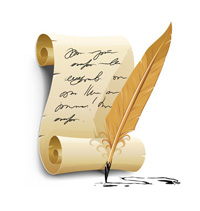 ИНФОРМАЦИОННОЕ СООБЩЕНИЕО проведении публичных слушанийпо проекту Решения Совета депутатовТрегубовского сельского поселения«О бюджете Трегубовского сельского поселенияна 2023 год и плановый период 2024 и 2025 годов»        В соответствии со статьей 28 Федерального закона от 6 октября 2003 года № 131-ФЗ «Об общих принципах организации местного самоуправления в Российской Федерации», решением Совета депутатов Трегубовского сельского поселения от 22.03.2019 № 158 «Об утверждении Положения о бюджетном процессе в Трегубовском сельском поселении», статьей 13 Устава Трегубовского сельского поселения, распоряжением Администрации Трегубовского сельского поселения от 07.12.2022 № 25-сг «О назначении публичных слушаний по проекту решения Совета депутатов Трегубовскогосельского поселения  «О бюджете Трегубовского сельского поселения на 2023 год и плановый период 2024 и 2025 годов»:       1.   Назначить и провести  21 декабря 2022 года в 15 часов 00 минут в помещении Администрации Трегубовского сельского поселения публичные слушания в форме очного собрания по обсуждению проекта бюджета Трегубовского сельского поселения на 2023 год и плановый период 2024 и 2025 годов.      2. Назначить ответственным за проведение публичных слушаний главного специалиста Администрации Трегубовского сельского поселения Кузьмичёву Ирину Анатольевну.        3. Предложения и замечания по проекту решения «О бюджете Трегубовского сельского поселения на 2023 год и плановый период 2024 и 2025 годов», заявки на выступление на публичных слушаниях направляются гражданами в письменном виде на почтовый адрес Администрации Трегубовского сельского поселения (174203, Новгородская обл., Чудовский район, д. Трегубово, ул. Школьная, д.1, помещение 32)  или в электронном виде на адрес электронной почты (tregubovonov@mail.ru, adm.tregubovo@mail.ru) до 15 часов 00 минут 19 декабря  2022 года.       4. Ознакомиться с проектом решения Совета депутатов Трегубовского сельского поселения  «О бюджете Трегубовского сельского поселения на 2023 год и плановый период 2024 и 2025 годов» можно на официальном сайте Администрации Трегубовского сельского поселения по ссылке - https://tregubovoadm.ru/documents/1563.html, а также в помещении Администрации Трегубовского сельского поселения по адресу д. Трегубово, ул. Школьная, д.1, помещение 32 в соответствии с режимом работы администрации.____________________________________Российская ФедерацияНовгородская  область Чудовский районАдминистрация Трегубовского сельского поселенияП О С Т А Н О В Л Е Н И Еот  08.12.2022  г.  №  149д.Трегубово О подготовке проекта изменений в Правилаземлепользования и застройкиТрегубовского сельского поселения На основании статьи 33 Градостроительного кодекса Российской Федерации в целях создания условий для привлечения инвестиций, актуализации сведений, содержащихся в правилах землепользования и застройки муниципального образования Трегубовского сельского поселения, с учетом поступивших предложенийПОСТАНОВЛЯЮ:1. Комиссии по землепользованию и застройке муниципального образования Трегубовского сельского поселения (далее – Комиссия) приступить к подготовке проекта внесения изменений в текстовую часть правил землепользования и застройки муниципального образования Трегубовского сельского поселения в части реализации поступивших предложений.2.   Установить следующий порядок и срок проведения работ:в срок до 20 декабря 2022 г. завершить подготовку проекта внесения изменений в правила землепользования и застройки муниципального образования Трегубовского сельского поселения.3. Администрации муниципального образования Трегубовского сельского поселения:не позднее 25 декабря 2022 г. выполнить проверку подготовленного проекта внесения изменений в правила землепользования и застройки на соответствие части 9 статьи 31 Градостроительного кодекса Российской Федерации с составлением заключения и направить проект внесения изменений в правила землепользования и застройки главе муниципального образования в целях принятия решения о проведении общественных обсуждений или в случае обнаружения его несоответствия требованиям и документам, указанным в части 9 статьи 31 Градостроительного кодекса Российской Федерации, в Комиссию на доработку.4. Комиссии:обеспечить опубликование сообщения о принятии решения по подготовке проекта внесения изменений в правила землепользования и застройки в порядке, установленном для официального опубликования муниципальных правовых актов, иной официальной информации, и размещение указанного сообщения на официальном сайте администрации муниципального образования Трегубовского сельского поселения в сети "Интернет";организовать прием предложений от граждан, постоянно проживающих на территории, в отношении которой подготовлен данный проект, правообладателей, находящихся в границах этой территории земельных участков и (или) расположенных на них объектов капитального строительства, а также правообладателей помещений, являющихся частью указанных объектов капитального строительства.5. Опубликовать (обнародовать) настоящее постановление в порядке, установленном для официального опубликования (обнародования) муниципальных правовых актов.6. Настоящее постановление вступает в силу с момента его подписания.7. Контроль за исполнением постановления оставляю за собой.Глава поселения            С.Б. Алексеев    ____________________________Российская ФедерацияНовгородская область Чудовский районАдминистрация Трегубовского сельского поселенияПОСТАНОВЛЕНИЕот 12.12.2022  №  150д. ТрегубовоРуководствуясь положениями статей 5.1, 38, 40 Федерального закона Российской Федерации от 29.12.2004 № 190-ФЗ «Градостроительный кодекс Российской Федерации», Федеральным законом от 6 октября 2003 года № 131-ФЗ «Об общих принципах организации местного самоуправления в Российской Федерации» Уставом Трегубовского сельского поселения, Решением Думы Чудовского муниципального района № 392 от 25.02.2020 «О передаче осуществления части полномочий органов местного самоуправления Чудовского муниципального района по решению вопроса местного значения», «Порядком организации и проведения общественных обсуждений или публичных слушаний по вопросам градостроительной деятельности в Трегубовском сельском поселении», утвержденным решением Совета депутатов Трегубовского сельского поселения от 17.04.2020 № 199, в целях соблюдения права человека на благоприятные условия жизнедеятельности, прав и законных интересов правообладателей земельных участков и объектов капитального строительства на территории муниципального образованияПОСТАНОВЛЯЮ:1. Провести публичные слушания по предоставлению разрешения на отклонение от предельных параметров разрешенного строительства, реконструкции объектов капитального строительства для земельного участка с кадастровым номером 53:20:0601901:653, общей площадью  2980,0 кв.м., расположенного по адресу: РФ, Новгородская область, Чудовский муниципальный район, Трегубовское сельское поселение, д. Арефино, ул. Ильинская, з/у 107.2. Определить срок проведения публичных слушаний по предоставлению разрешения на отклонение от предельных параметров разрешенного строительства, реконструкции объектов капитального строительства земельного участка с кадастровым номером 53:20:0601901:653, расположенного по адресу: РФ, Новгородская область, Чудовский муниципальный район, Трегубовское сельское поселение, д. Арефино, ул. Ильинская, з/у 107 с 13 декабря 2022 года по 27 декабря 2022 года.3. Администрации Трегубовского сельского поселения:3.1. опубликовать оповещение о начале публичных слушаний в соответствии с требованиями части 8 статьи 5.1 Градостроительного кодекса Российской Федерации;3.2. организовать экспозицию проекта приложение № 1 к настоящему постановлению. 3.3. не позднее 13 декабря 2022 г. разместить проект Постановления о предоставлении разрешения на отклонение от предельных параметров разрешенного строительства, реконструкции объектов капитального строительства земельного участка с кадастровым номером 53:20:0601901:653,   общей площадью 2980,0 кв.м., расположенного по адресу: РФ, Новгородская область, Чудовский муниципальный район, Трегубовское сельское поселение, д. Арефино, ул. Ильинская, з/у 107 на официальном сайте муниципального образования: http://tregubovoadm.ru/ в информационно-телекоммуникационной сети «Интернет»;3.4. собрание участников публичных слушаний провести в населенном пункте д. Арефино, в месте и в сроке, установленных в приложении № 2 к настоящему постановлению.4. Определить состав участников публичных слушаний: граждане, определенные положениями части 2 статьи 5.1 Градостроительного кодекса Российской Федерации.5. Участники публичных слушаний вправе в срок до 16 ч. 00 мин. 27 декабря 2022 года представлять предложения по теме публичных слушаний.6. Опубликовать (обнародовать) настоящее постановление о проведении публичных слушаний по предоставлению разрешения на  отклонение от предельных параметров разрешенного строительства, реконструкции объектов капитального строительства земельного участка с кадастровым номером 53:20:0601901:653, общей площадью 2980,0 кв.м., расположенного по адресу: РФ, Новгородская область, Чудовский муниципальный район, Трегубовское сельское поселение, д. Арефино, ул. Ильинская, з/у 107 в порядке, установленном для официального опубликования (обнародования) муниципальных правовых актов.7. Контроль за исполнением постановления оставляю за собой.Глава поселенияС.Б. АлексеевИнформация о месте, дате открытия, сроках проведения экспозиций с представлением Проекта, подлежащего рассмотрению на  отклонение от предельных параметров разрешенного строительства, реконструкции объектов капитального строительства земельного участка общей площадью 2980,0 кв.м., расположенного по адресу: РФ, Новгородская область, Чудовский муниципальный район, Трегубовское сельское поселение, д. Арефино, ул. Ильинская, з/у 107, и времени посещения указанных экспозицийИнформация о месте, дате и времени проведения собрания участников публичных слушаний________________________________ПроектРоссийская   ФедерацияНовгородская область  Чудовский районАдминистрация Трегубовского сельского  поселенияПОСТАНОВЛЕНИЕот   г.  № д. ТрегубовоО предоставлении разрешения наотклонение от предельных параметровразрешенного строительства, реконструкцииобъектов капитального строительства      На основании ст. 40 Градостроительного кодекса РФ, Порядком об организации и проведении общественных обсуждений или публичных слушаний по вопросам градостроительной деятельности в Трегубовском сельском поселении, утвержденного решением Совета депутатов Трегубовского сельского поселения от 17.04.2020  № 199,  учитывая заключение комиссии по проведению публичных слушаний  по вопросам градостроительства от г.ПОСТАНОВЛЯЮ:       1.Предоставить разрешение на отклонение от предельных параметров разрешенного строительства, реконструкции объектов капитального строительства, а именно: на отклонение от предельных параметров разрешенного строительства – минимальных отступов от границ земельного участка с кадастровым номером 53:20:0601901:653 общей площадью  2980,0 кв.м., расположенного по адресу: РФ, Новгородская область, Чудовский муниципальный район, Трегубовское сельское поселение, д. Арефино, ул. Ильинская, з/у 107 : с северо-восточной границы земельного участка с 3 метров до 0,57 (1,12) метров.        2.Опубликовать постановление в официальном бюллетене Трегубовского сельского поселения «МИГ Трегубово» и разместить на официальном сайте Администрации  Трегубовского  сельского поселения в сети Интернет.Проект подготовила и завизироваласпециалист   1 категории                      И.А. ПавловаГлавный редактор: Алексеев Сергей Борисович                                      Бюллетень выходит по пятницамУчредитель: Совет депутатов Трегубовского  сельского поселения                Подписан в печать:           12.12.2022г.    в      14.00Издатель: Администрация Трегубовского  сельского поселения                      Тираж: 8 экземпляровАдрес учредителя (издателя): Новгородская область, Чудовский                      Телефон: (881665) 43-292район, д. Трегубово, ул. Школьная, д.1, помещение 32О проведении публичных слушаний по предоставлению разрешения на отклонение от предельных параметров разрешенного строительства, реконструкции объектов капитального строительства Приложение № 1к Постановлению Администрации Трегубовское сельское поселение от 12.12.2022 года № 150Наименование населенного пунктаАдрес места проведения экспозицииДата открытия экспозиции проектаСрок проведения экспозиции проектаДни и часы, в которые возможно посещение экспозициид. Селищиул. Школьная13.12.202213.12.2022-27.12.2022по рабочим дням, с 9 ч. 00 мин. до 16 ч. 00 мин, с 12 ч. 00 мин. до 13 ч. 00 перерыв на обед.Приложение № 2к Постановлению Администрации Трегубовское сельское поселение от 12.12.2022 г. № 150 Наименование населенного пунктаДата и время проведения мероприятийМесто проведения собранияд.Арефино21.12.2022 в 10:30Д. Арефино ул. Ильинская д. 59 (у здания магазина)